Patient QuestionnaireSurnameFirst NamesAddressDate of Birth                             Country of Birth                                       Country of Birth                                  Have you been resident in the UK in the last 5 years            Yes/NoHave you been resident in the UK in the last 5 years            Yes/NoHave you been resident in the UK in the last 5 years            Yes/NoHave you been resident in the UK in the last 5 years            Yes/NoHave you been resident in the UK in the last 5 years            Yes/NoHave you been resident in the UK in the last 5 years            Yes/NoDate of Birth                             Country of Birth                                       Country of Birth                                  Have you visited a country for 6 months or more where Tuberculosis (TB) is high risk?   Yes/NoHave you visited a country for 6 months or more where Tuberculosis (TB) is high risk?   Yes/NoHave you visited a country for 6 months or more where Tuberculosis (TB) is high risk?   Yes/NoHave you visited a country for 6 months or more where Tuberculosis (TB) is high risk?   Yes/NoHave you visited a country for 6 months or more where Tuberculosis (TB) is high risk?   Yes/NoHave you visited a country for 6 months or more where Tuberculosis (TB) is high risk?   Yes/NoI consent to my practice sending me SMS. These may include reminders about my appointments, test results, changes to the opening hours, closures for training, special clinics (Flu travel etc.,) or services I may be interested in.       Yes        No  I consent to my practice sending me SMS. These may include reminders about my appointments, test results, changes to the opening hours, closures for training, special clinics (Flu travel etc.,) or services I may be interested in.       Yes        No  I consent to my practice sending me SMS. These may include reminders about my appointments, test results, changes to the opening hours, closures for training, special clinics (Flu travel etc.,) or services I may be interested in.       Yes        No  I consent to my practice sending me SMS. These may include reminders about my appointments, test results, changes to the opening hours, closures for training, special clinics (Flu travel etc.,) or services I may be interested in.       Yes        No  I consent to my practice sending me SMS. These may include reminders about my appointments, test results, changes to the opening hours, closures for training, special clinics (Flu travel etc.,) or services I may be interested in.       Yes        No  I consent to my practice sending me SMS. These may include reminders about my appointments, test results, changes to the opening hours, closures for training, special clinics (Flu travel etc.,) or services I may be interested in.       Yes        No  I consent to my practice sending me SMS. These may include reminders about my appointments, test results, changes to the opening hours, closures for training, special clinics (Flu travel etc.,) or services I may be interested in.       Yes        No  I consent to my practice sending me SMS. These may include reminders about my appointments, test results, changes to the opening hours, closures for training, special clinics (Flu travel etc.,) or services I may be interested in.       Yes        No  I consent to my practice sending me SMS. These may include reminders about my appointments, test results, changes to the opening hours, closures for training, special clinics (Flu travel etc.,) or services I may be interested in.       Yes        No  Height Do you have any allergies?Yes/NoYes/NoYes/NoIf Yes what are you allergic to?If Yes what are you allergic to?WeightDo you have any allergies?Yes/NoYes/NoYes/NoIf Yes what are you allergic to?If Yes what are you allergic to?SmokingSmokingSmokingSmokingSmokingSmokingSmokingSmokingSmokingCurrent smoker   Cigarettes     Cigar       PipeHow many per day____Would you like advice on stopping smoking? Yes/NoCurrent smoker   Cigarettes     Cigar       PipeHow many per day____Would you like advice on stopping smoking? Yes/NoCurrent smoker   Cigarettes     Cigar       PipeHow many per day____Would you like advice on stopping smoking? Yes/NoCurrent smoker   Cigarettes     Cigar       PipeHow many per day____Would you like advice on stopping smoking? Yes/NoCurrent smoker   Cigarettes     Cigar       PipeHow many per day____Would you like advice on stopping smoking? Yes/NoEx-Smoker Ex-Smoker Never Smoked Never Smoked AlcoholAlcoholAlcoholAlcoholAlcoholAlcoholAlcoholAlcoholAlcoholDo you Drink Alcohol?   Yes    No If you ticked yes please answer the following questions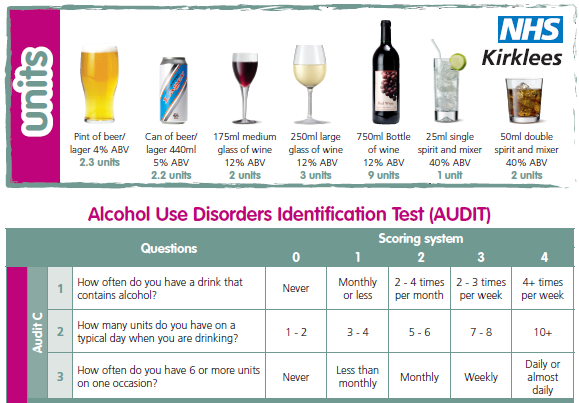 1) How often do you have a drink that contains alcohol?Monthly or less  2-4 times per month  2-3 times per week  4 + times per week 2) How many units of alcohol do you drink on a typical day when you are drinking?1-2   3-4  5-6  7-8   10 + 3) How often do you have 6 or more units on one occasion?Never   Less then monthly    Monthly    Weekly    Daily or almost Daily Do you Drink Alcohol?   Yes    No If you ticked yes please answer the following questions1) How often do you have a drink that contains alcohol?Monthly or less  2-4 times per month  2-3 times per week  4 + times per week 2) How many units of alcohol do you drink on a typical day when you are drinking?1-2   3-4  5-6  7-8   10 + 3) How often do you have 6 or more units on one occasion?Never   Less then monthly    Monthly    Weekly    Daily or almost Daily Do you Drink Alcohol?   Yes    No If you ticked yes please answer the following questions1) How often do you have a drink that contains alcohol?Monthly or less  2-4 times per month  2-3 times per week  4 + times per week 2) How many units of alcohol do you drink on a typical day when you are drinking?1-2   3-4  5-6  7-8   10 + 3) How often do you have 6 or more units on one occasion?Never   Less then monthly    Monthly    Weekly    Daily or almost Daily Do you Drink Alcohol?   Yes    No If you ticked yes please answer the following questions1) How often do you have a drink that contains alcohol?Monthly or less  2-4 times per month  2-3 times per week  4 + times per week 2) How many units of alcohol do you drink on a typical day when you are drinking?1-2   3-4  5-6  7-8   10 + 3) How often do you have 6 or more units on one occasion?Never   Less then monthly    Monthly    Weekly    Daily or almost Daily Do you Drink Alcohol?   Yes    No If you ticked yes please answer the following questions1) How often do you have a drink that contains alcohol?Monthly or less  2-4 times per month  2-3 times per week  4 + times per week 2) How many units of alcohol do you drink on a typical day when you are drinking?1-2   3-4  5-6  7-8   10 + 3) How often do you have 6 or more units on one occasion?Never   Less then monthly    Monthly    Weekly    Daily or almost Daily Do you Drink Alcohol?   Yes    No If you ticked yes please answer the following questions1) How often do you have a drink that contains alcohol?Monthly or less  2-4 times per month  2-3 times per week  4 + times per week 2) How many units of alcohol do you drink on a typical day when you are drinking?1-2   3-4  5-6  7-8   10 + 3) How often do you have 6 or more units on one occasion?Never   Less then monthly    Monthly    Weekly    Daily or almost Daily Do you Drink Alcohol?   Yes    No If you ticked yes please answer the following questions1) How often do you have a drink that contains alcohol?Monthly or less  2-4 times per month  2-3 times per week  4 + times per week 2) How many units of alcohol do you drink on a typical day when you are drinking?1-2   3-4  5-6  7-8   10 + 3) How often do you have 6 or more units on one occasion?Never   Less then monthly    Monthly    Weekly    Daily or almost Daily Do you Drink Alcohol?   Yes    No If you ticked yes please answer the following questions1) How often do you have a drink that contains alcohol?Monthly or less  2-4 times per month  2-3 times per week  4 + times per week 2) How many units of alcohol do you drink on a typical day when you are drinking?1-2   3-4  5-6  7-8   10 + 3) How often do you have 6 or more units on one occasion?Never   Less then monthly    Monthly    Weekly    Daily or almost Daily Do you Drink Alcohol?   Yes    No If you ticked yes please answer the following questions1) How often do you have a drink that contains alcohol?Monthly or less  2-4 times per month  2-3 times per week  4 + times per week 2) How many units of alcohol do you drink on a typical day when you are drinking?1-2   3-4  5-6  7-8   10 + 3) How often do you have 6 or more units on one occasion?Never   Less then monthly    Monthly    Weekly    Daily or almost Daily Family HistoryFamily HistoryFamily HistoryFamily HistoryFamily HistoryFamily HistoryFamily HistoryFamily HistoryFamily HistoryDo you have family history of : Do you have family history of : Do you have family history of : Do you have family history of : How are they related to you?How are they related to you?How are they related to you?How are they related to you?How are they related to you?Heart Disease                             Yes/NoHeart Disease                             Yes/NoHeart Disease                             Yes/NoHeart Disease                             Yes/NoDiabetes                                         Yes/NoDiabetes                                         Yes/NoDiabetes                                         Yes/NoDiabetes                                         Yes/NoAsthma                                           Yes/NoAsthma                                           Yes/NoAsthma                                           Yes/NoAsthma                                           Yes/NoStroke                                             Yes/NoStroke                                             Yes/NoStroke                                             Yes/NoStroke                                             Yes/NoHypertension                                Yes/NoHypertension                                Yes/NoHypertension                                Yes/NoHypertension                                Yes/NoVaccinationsWhen was your last tetanus injection?When was your last polio injection?Patient Ethnic Origin QuestionnaireThis questionnaire follows the recommendations of the commission for racial equality and complies with the race relations act.Please indicate your ethnic origin. This is not compulsory, but may help with your healthcare, as some health problems are more common in specific communities, and knowing your origins may help with the early identification of some of these conditions.White                                                           British  Irish                        Any other white background please write belowBlack Or Black British  African Any other black background please write belowMixedWhite & Black   White and Black African Any other mixed background please write belowAsian Or Asian British                              Indian  Bangladeshi  Pakistani   Any other Asian background please write belowChinese or other ethnic group please write belowWhat is your main spoken language?